South KoreaSouth KoreaSouth KoreaJune 2029June 2029June 2029June 2029SundayMondayTuesdayWednesdayThursdayFridaySaturday123456789Memorial Day101112131415161718192021222324252627282930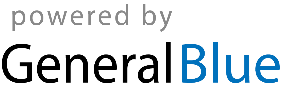 